Barnsley Bus Information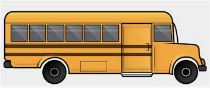 CENTER FOR ENRICHED STUDIES PROGRAMThe list of buses on the Barnsley website are from Spring 2021.  But they will give you an idea of the location of the stops. *Important:  In some cases, children will ride one bus route number in the morning and a different one in the afternoon.  This is not unusual.GIFTED TALENTED LEARNING-DISABLED PROGRAM-GTLD & DEAF AND HARD OF HEARING PROGRAM-DHOH*Important:  In some cases, children will ride one bus route number in the morning and a different one in the afternoon.  This is not unusual.NEIGHBORHOOD STUDENTS-IN BARNSLEY BOUNDARYAssistant Principal:  joan_s_vilkinofsky@mcpsmd.org TopicQuestionsCommentBus RoutesHow do I find out which bus my child rides?We are waiting on the 2021-22 bus routes.  Once we have them, the assistant principal will prepare them to be posted on the website.   Sibling ride alongCan a younger sibling ride the bus to Barnsley?The assistant principal can contact the bus supervisor in charge of that bus route.  The sibling is at Barnsley on a COSA (Change of School Assignment) and transportation is not typically provided.  The bus supervisor will determine if this is possible.   Email the request to the assistant principal: Include your child’s full name, grade and the name of the sibling attending the Center program  TopicQuestionsCommentBus RoutesHow do I know which bus my child rides and the schedule?It is not unusual for the bus depot to still be working on the bus routes since the children get special transportation in these programs.  Usually, you will receive a call from the bus depot in August confirming the plan for pick up and drop off. The assistant principal can check on the status of your child’s bus.  Email the request to the assistant principal: Include your child’s full name and grade level.Sibling ride alongCan a younger sibling ride the bus with their sibling?The assistant principal can contact the bus supervisor in charge of that bus route.  The sibling is at Barnsley on a COSA (Change of School Assignment) and transportation is not typically provided.  The bus supervisor will determine if this is possible.   Email the request to the assistant principal: Include your child’s full name, grade and the name of the sibling attending the Center program  TopicQuestionsResponseBus RoutesHow do I know which bus my child rides and the schedule?The 2021-22 bus routes will be posted on the school website.   If you look at the MCPS website, only the 2020-21 bus routes are listed.  Select the closest stop to your home address.   This is how the bus depot schedules the stops in the database. TimesI see times for the arrival of students, but I do not see times listed for dismissal.The bus depot does not give afternoon times for each stop.  Dismissal starts at 3:50. We call buses as they arrive.  The buses leave the school between 4:05 and 4:10. The bus driver will follow the morning schedule, in reverse.  Example:  If your bus stop is the first one in the morning, it will be the last stop in the afternoon.  COSACan a child ride the neighborhood bus if the child is at Barnsley on a COSA.Transportation is not provided when a child is attending Barnsley on a COSA (Change of School Assignment).  The assistant principal can contact the bus supervisor but we cannot guarantee it would be approved.  Email the request assistant principal.  Include your child’s full name and grade.